1. През последните шест месеца в една хлебопекарна са направени 3 доставки на въглищаКол.(тон) 1200 	3000		600Цена(лв.)28,50	87,25		88,00Средната цена на доставените въглища е:Oтг. средно аритметично		67,922. Начало на формуляра Резултатите от първия семестър на обучение на студентите по специалност " Информационни системи" показват, че 50% от тях имат успех (бал) в интервала от 65 до 85 точки (оценени по 100-бална точкова система). Установено е също така, че разпределянето им по успех е симетрично. Кое от следните твърдения НЕ е вярно?
а) квадратния размах е 150
б) медианата е 75
в) квадратния коефициент на асиметрията е 0
г) квадратния коефициент на вариациата е 13,33Начало на формуляраЗа разпределението на група спортисти в отбор по синхронно плуване по ръст е установено, че средната аритметична е 178 см, медианата е 178 см и модата е 178 см . коя от следните обобщаващи числови характеристики, изчислена за това е разпределение е равна на нула ?Начало на формуляра Отг. Коефициент на асиметрияЗа разпределението на група дипломирани юристи по тяхната стартова заплата е изчислено средно квадратично отклонение, равно на 350 лв. Това число показва:Отг. Средно равнище на заплащане на младите юристиНачало на формуляра Статистическият ред, съдържащ данни за съоръженията в сектор "Енергетика" в България по години на въвеждането им в експлоатация, е:Начало на формуляра Отг.Периодичен динамичен ред Полигонът е графичен образ наНачало на формуляра Отг.едномерните разпределения по вариационни признаци При анализ на разпределението на работниците от едно производствено предприятие по месечна заплата са изчислени:Начало на формуляраОтг. x=900, Me=750 ,Mo=450 въз основа на това може да се направи изводът ,че разпределението е : ? Полигонът е графичен образ на ?Начало на формуляраедномерните разпределения по вариационни признациЗа разпределението на група служители по месечна работна заплата е установено, че е умерено асиметрично със средна асиметрична x=900 лв и медиана Ме =1000 лв. От това следва, че модата е:Отг. Mo1200 Групировката на пътуванията на български граждани в чужбина по цел на пътуването („почивка и екскурзия“, „служебна“ и „друга“) и по държави през м. Януари 2013 година е:Отг. Двумерна категорийна  Признакът -степен на завършено образование е?Начало на формуляра Отг. може би категориенГеометричен е принципът за образуване на груповите интервали при вариационна групировка, когато:Отг. Ширината на всеки интервал се получава като разликата между най-голямото и най-малкото значение на признака се раздели на броя на групите.Скалата на разпределението на жителите на една община по степен на завършено образование е:Отг. Ординална скалаКрай на формуляра За разпределението на група кандидат студенти ранжирани по бал са изчислени: Ме= 65 Q1= 55 Q3= 80 Кое от следните твърдения е вярно?Отг. Начало на формуляракварталния коефициент на асиметрията Kq = 0.2За разпределението на група кандидат студенти по бал, са изчислени Ме=65, Q1= 55 и Q3= 80 Кое от следните твърдения не е вярно?Отг. 25 центил е равен на 55В края на вътрешно фирмено обучение, служителите са помолени да го оценят, като избират между итговорите: „Много добро“, „Добро“, „Средно“, „Незадоволително“. За представяне на оценките на служителите е приложима...Отг. Ординална скалаГеометричен е принципът за образуване на груповите интервали при вариационна групировка, когато:? – ширините на интервалите се определят по формулата на Стърджес? – всички групови интервали са с еднаква ширина? – ширината на всеки интервал се получава като разликата между най-голямото и най-малкото значение на признака се разделят на броя на групите? – ширината на всеки групов интервал е 2 пъти по-голяма от ширината на предходнияЦените (в долари) на даден вид акции при затваряне на борсата през последната седмица са били: 61,5; 62; 61,25; 60,875 и 61,5. Размахът на вариацията...Отг. 1,125За разпределението на клиентите по време на обслужване в една банка е изчислен коефициент на асиметрия Sk1 = -1,5 От това може да се направи извод, че:? – разпределението е равномерно? – разпределението е умерено асиметрично с ляво изтеглено рамо? - разпределението е умерено асиметрично с дясно изтеглено рамо? – разпределението има значителна отрицателна асиметрияПолигонът на разпределението на служителите на една фирма по средна месечна заплата през годината показва, че при два групови интервала има по-голямо натрупване на единици, т.е. кривата има два върха. Такова разпределение се определя като...Отг. бимодалноНачало на формуляраВ кой от следните случаи (разпределения) средната аритметична не е приложима като измерител на централната тенденция?Отг. Разпределение на родителите и децата в една детска градина по възраст.Скалата на разпределението на жителите на една община по степен на завършеното образование е:Отг. Ординална скалаНачало на формуляраНачало на формуляра Геометричен е принципът за образуване на груповите интервали при вариационна групиравка,когато......Начало на формуляра В края на вътрешно фирмено обучение служителите са помолени да го оценят, като изберат между отг. "много добро", "добро", "средно" и "незадоволително". За представяне на оценките е приложима?Начало на формуляраОтг.Ординална скала Ако домакинствата в България на 1 февруари 2011 г се разпределят по брой на членовете в тях, ще се получи...Начало на формуляра Отг. Вариационен статистически ред !За представяне на класирането на производствените звена на една фирма по качество на работата с цел излъчване и награждаване на на-доброто звено като „първенец в съревнованието“, скалата е:Отг. рангова За разпределението на група кандидат студенти, ранжирани по бал, са изчислени:Ме=65Q1=55Q3=80Кое от следните твърдения е вярно?Отг. Квартилният размах е 20Сключените бракове в България през 2012 г образуват статистическа съвкупност, която се дефинира като...Отг. Начало на формуляраПериодна съвкупост Край на формуляраГеометричен е принципът за образуване на груповите интервали при вариационна групировка, когато:? – всички групови интервали са с еднаква ширина? – ширината на всеки интервал се получава като разликата между най-голямото и най-малкото значение на признака се раздели на броя на групите? – ширините на интервалите се определят по формулата на Стърджес? – ширината на всеки групов интервал е 2 пъти по-голяма от ширината на предходнияЗа разпределението на група дипломирани юристи по тяхната стартова заплата е изчислено средно квадратично отклонение, равно на 350 лв. Това число показва:Отг. Вариацията в стартовите заплати на юристите около среднатаКрай на формуляраНачало на формуляра Признакът "време за обслужване на клиент" направен с цел подобряване на организацията на работа с клиентите в една банка, е:Начало на формуляраотг. вариационен	отг. Вариационен непрекъснат Вярното твърдение което може да се направи въз основа на сравнението е:Отг. Начало на формуляравариацията във времето за изпълнение на операцията на работник Б е по-малка, отколкото на работник А1.       Диференчният метод ( измерване на зависимостта м/у последователните разлики) се прилага при: 
- Измерване на зависимости при динамични редове за елиминиране на автокорелацията2.       Ако се проверява хипотеза относно разликата между дисперсиите на доходите на градските и селските домакинства проложим е: 
- Ф-Критерият със степени на свобода3.       Ако коефициента е R2 = 36%, коефициента на корелация е: 
-0,364.       Коефициентът на корелация при Кендал се прилага: 
-При ренгенови скали, когато са дадени повече от 2 реда рангове5.       Коефициентът на корелация на ранговете на Спирман се прилага,когато признаците са представени на: 
-Рангова6.       Въз основа на данни на група турс. фирми е анализирана зависимостта между печалба и разходи за реклама . Изчисленият коеф. на корелация е 0.70 от това следва, че: 
-49% от вариацията от печалбата се обяснява с вариация с разходи за реклама7.       Kоефициентът на единична линейна корелация по метода на нормираните отклонения"Метод на Браве" може да се изчисли ако двата признака са преставени на следната скала: 
-Ординална8.       Ако размера на извадката се увеличи 95% от доверителен интервал: 
-Ще стане по-малък9.       Частните регресионни коефициенти изчислени в едно уравнение на множествена регресия измерват: 
-Силата на зависимостта м/у резултативния признак10.   Мощността на критерии при проверка на хипотези е: 
-Вероятността да се отхвърли невярна нулева хипотеза11.   Равнище на значимост алфа=5.05 при проверка на хипотези означава:
- Че съществува риск, ако се направят 100 проверки, при 5 от тях да се допусне грешка12.   При две дихотомни(бинарни) скали зависимостта може да се измери с : 
-коефициента на контингенцията на Пирсън13.   При анализ на зависимостта м-у производителността на труда и печалбата на група произв. предприятия е изчислен коефициент на детерминация r2=0.64. Въз основа на това може да се направи извода,че: 
-Коеф. на корелация е 0.64 и това показва значителна зависимост14.   Направена е анонимна анкета сред служителите на една фирма обхванала 56 мъже и 44 жени. Установено е че 30% от мъжете и 40% от жените не са доволни от съществуващите условия на труд. Останалите са отговорили че условията ги удовлетворяват. За измерване на зависимостта на дадените отговори от пола на работниците може да се приложи: 
-Коефициента.. на Пирсън15.   Изчислен е коефициент на корелацията между разходите на домакинствата за хранителни стоки и паричните доходи на домакинствата, който има стойност r=0,7. Коефициентът на детерминацията в този случай показва, че:
-49% от различията /вариацията/ в разходите на хранителни стоки се дължат на..16.   Направена е анонимна анкета сред служителите на една фирма, обхванала 56 мъже и 44 жени. Установено е, че 30% от мъжете и 40% от жените не са доволни от съществуващите условия на труда. Останалите са отговорили, че условията ги удовлетворяват. За измерване на зависимостта на дадените отговори от пола на работниците може да се приложи:
-Коеф. на Пиърсън17.   Ако коефициентът на корелация е r=-1.00, това означава, че: 
-На по-големите значения на единия признак съответстват по-малки значения на други18.   Зависимостта на продажната цена на автомобилите в хил. лв. от тяхната възраст в години е оценена въз основа на случайна извадка от 100 автомобила от даден модел. Зависимостта е изразена чрез регресионния модел Y = 12,8 - 1,250 x Въз основа на този модел може да се направи следния извод:
-Всяка година на остаряване на автомобила неговата цена намалява 1250 лв.19.   При проверка на хипотеза относно разликата между средните на две извадки, едната от които е с размер 20 единици, а другата - 25 единици, степените на свобода на t-критерия са: 
-520.   При анализ на зависимостта между производителността на труда и печалбата на група производствени предприятия е изчиаслен коефициент на детерминация r2= 0,64 Въз основа на това може да се нарпави изводът че: 
-Коеф. на корелация е 0,64 и това показва значителна зависимост21.   Публикация в известно списание твърди, че половината от работещите европейци биха предпочели да получат 100 Евро вместо 1 свободен ден. Твърдението се основава на проведено изследване, в което 593 от 1040 души са отговорили, че предпочитат 100 Евро вместо 1 свободен ден. Доверителният интервал, който съдържа относителният дял на работещите европейци които предпочитата да получат 100 Евро вместо 1 свободен ден с вероятност 95% е: 
-от 54% до 57%22.   Ако алтернативната хипотеза гласи, че Н1:Р1 е различно от Р2, критичната област: 
-е двустранна23.   Разпределението на група младежи по ръст е нормално със средна 172 см и стандартно отклонение 5 см. Вероятността случайно избран младеж да има ръст между 172 и 174 е: 
-15,54%24.   Маркетингова агенция проучва мнението на потребителите относно нова услуга за комплекстно почистване на дома. Анкетирани са 874 сем. от цялата страна(случайна извадка с гнездов подбор) и 30% от тях са отговорили че одобряват тази услуга. Интервалната оценка относно дела на семейсвата, генералната съвкупност, който одобряват нова услуга с доверителна вероятност 99%(в цели числа) е: 
-от 26% до 34%25.   Ако коефициента на корелация между два признака е r= - 0.19 това означава: 
-Зависимостта е слаба и обратно пропорционална26.   Ако се проверява хипотеза относно разликата между дисперсиите на доходите на градските и селските домакинства, приложим е: 
-Ф-критерият със степени на свобода..27.   Стандартното нормално разпределение има: 
-Симетрична крива, математическо очакване 0 и дисперсия 128.   Частичните регресионни коефициенти, изчислени в едно уравнение на множествена регресия, измерват:
-силата на зависимостта м/у резултативния признак и съответните фактурни признаци29.   Направено е изследване за проверка на хипотеза, че концентрацията на производство в един промишлен отрасъл влияе върху равнището на рентабилността. Въз основа на независими извадки от три групи предпирятия - малки, среди, големи е установено емпирично F=4,2, а табличното при алфа = 0,05 е Ft=2.05.От това следва: 
-с 5% риск за грешка се приема хипотеза..30.   При измерване на зависимости между признаци, единия от които е представен на дихотомна, а другия на интервална скала, може да се използва: 
-точково-бисериалният коефициент на Пирсън31.   Диференчният метод (измерване на зависимостта между последователните разлики) се прилага при: 
-Измерване на зависимости при динамични редове за елиминиране на автокорелация32. Въз основа на данни за продажбата на употребявани автомобили на местния пазар е анализирана зависимостта м/у пробега на автомобилите и тяхната продажна цена.Изчислено е регресионно уп-ние. У= 6,553-0,312х.Извода е :
- Регресионния модел обяснява 31,2% от вариацията в продажните цениПри анализа на зависимостта между обслужените чуждестранни гости в един хотелски комплекс и разходите за рекламна дейност в чужбина са съставени две регресионни уравнения : y=10000 + 50x И y=10000 + 40x + 10x на квадрат.
За адекватен се приема?
-по-малка стандартна грешка на оценкатаКоефициентът на корелация на К. Пирсън?
-Пирсън е дефинирал функцията на плътността на това разпределение, за което също има съставена стандартна таблица.Кривата е асиметрична с положителната асиметрия, но с увеличаване на се стреми към нормалната криваПри анализ на зависимостта на производителността на труда и печалбата на група производствени е изчислен коеф. на детерминация р2=0,64 въз основа на това може да се напправи изводът че :
-Коеф. на корелация е 0,64 и това показва значителна зависимост

стандартно нормално разпределение?
-Симетрична крива, математическо очакване 0 и дисперсия 1

Ако от една генерална съвкупност се направят много случайни извадки(с прост случаен подбор) с цел да се оцени средната в генералната съвкупност, може да се очаква че...
-оценките на средните в извадките ще имат различна стойност

В една производствена фирма дадено изделие се изработва от мъже и жени,които имат съответна дневна производителност на труда (брой изделя)за анализ на зависимостта на производителността от пола на работниците може да се приложи:
-Точково -бисериален коефициент на Пирсън

Въз основа на случайна извадка от 30 клиента на един супер маркет е оценено средно време,което клиентите прекарват в избиране на стоки.Изчислена максимална грешка на оценка =8минути при доверителна вероятност 95%
-По малка от 8

Равнище на значимост = 0,05 при проверка на хипотези означава?
-заключението се прави при 5 %-ов риск за грешка от първи род (да се отхвърли вярна нулева хипотеза)

Ако от една генерална съвкупност се направят много случайни извадки(с прост случаен подбор) с цел да се оцени средната в генералната съвкупност, може да се очаква че...
-oценките на средните в извадките ще имат различна стойност - така мисля!

известно е , че разпределението в генералната съвкупност е асиметрично с ляво изтеглено рамо, със средна 200 и средно квадратично отклонение 15. Направена е случайна извадка от 50 единици и разпределението в нея(главно централната пределна теорема) е :
нормално със средна 200
асиметрично със средно квадратично отклонение 15
асиметрично със средна 200
нормално със средно квадратично отклонение 15

Ако средното потребление на човек в домакинствата през наблюдавания период е хубаво=5кг а съответната стандартна грешка на оценка е =2 кг максималната грешка при доверителна вероятност 95 % е...Top of Form-1,9 кг.

Доверителен интервал (интервална оценка), построен при доверителна вероятност 0,95 означава,че: ......... !???
-5%

Ако размерът на извадката се увеличи,, 95%-ов доверителен интервал относно средната в генералнота съвкупност при равни други условия..
-ще стане по-малък

Ако коефициентът на корелация е r = - 1.00, това означава, че?
-На по-големите значения на единия признак съотвестват по-малки значения на други

коефициентът на конкордация накендал се прилага...
-При рангови скали,когато са дадени повече от два вида рангове.

коефициентът на единичната линейна корлеация по метода на нормираните отклонения (метод на браве) може да се изчисли, ако двата признака са представени на следната скала: 
-ординална ,номинална,рангова, интервална

диференичният метод (измерване на зависимостта между последователните разлики) се прилага при..
-Измерване на зависимости при динамични редове за елиминиране на автокорелациятаДиференчният метод ( измерване на зависимостта м/у последователните разлики) се прилага при: Измерване на зависимости при динамични редове за елиминиране на автокорелациятаАко се проверява хипотеза относно разликата между дисперсиите на доходите на градските и селските домакинства проложим е: Ф-Критерият със степени на свободаАко коефициента е R2 = 36%, коефициента на корелация е: 0,36Коефициентът на корелация при Кендал се прилага: При ренгенови скали, когато са дадени повече от 2 реда ранговеКоефициентът на корелация на ранговете на Спирман се прилага,когато признаците са представени на: РанговаВъз основа на данни на група турс. фирми е анализирана зависимостта между печалба и разходи за реклама . Изчисленият коеф. на корелация е 0.70 от това следва, че: 49% от вариацията от печалбата се обяснява с вариация с разходи за рекламаKоефициентът на единична линейна корелация по метода на нормираните отклонения"Метод на Браве" може да се изчисли ако двата признака са преставени на следната скала: ОрдиналнаАко размера на извадката се увеличи 95% от доверителен интервал: Ще стане по-малъкЧастните регресионни коефициенти изчислени в едно уравнение на множествена регресия измерват: Силата на зависимостта м/у резултативния признакМощността на критерии при проверка на хипотези е: Вероятността да се отхвърли невярна нулева хипотезаРавнище на значимост алфа=5.05 при проверка на хипотези означава: Че съществува риск, ако се направят 100 проверки, при 5 от тях да се допусне грешкаПри две дихотомни(бинарни) скали зависимостта може да се измери с : коефициента на контингенцията на ПирсънПри анализ на зависимостта м-у производителността на труда и печалбата на група произв. предприятия е изчислен коефициент на детерминация r2=0.64. Въз основа на това може да се направи извода,че: Коеф. на корелация е 0.64 и това показва значителна зависимостНаправена е анонимна анкета сред служителите на една фирма обхванала 56 мъже и 44 жени. Установено е че 30% от мъжете и 40% от жените не са доволни от съществуващите условия на труд. Останалите са отговорили че условията ги удовлетворяват. За измерване на зависимостта на дадените отговори от пола на работниците може да се приложи: Коефициента.. на ПирсънИзчислен е коефициент на корелацията между разходите на домакинствата за хранителни стоки и паричните доходи на домакинствата, който има стойност r=0,7. Коефициентът на детерминацията в този случай показва, че:49% от различията /вариацията/ в разходите на хранителни стоки се дължат на..Ако коефициентът на корелация е r=-1.00, това означава, че: На по-големите значения на единия признак съответстват по-малки значения на другиЗависимостта на продажната цена на автомобилите в хил. лв. от тяхната възраст в години е оценена въз основа на случайна извадка от 100 автомобила от даден модел. Зависимостта е изразена чрез регресионния модел Y = 12,8 - 1,250 x Въз основа на този модел може да се направи следния извод:Всяка година на остаряване на автомобила неговата цена намалява 1250 лв.При проверка на хипотеза относно разликата между средните на две извадки, едната от които е с размер 20 единици, а другата - 25 единици, степените на свобода на t-критерия са: 5При анализ на зависимостта между производителността на труда и печалбата на група производствени предприятия е изчиаслен коефициент на детерминация r2= 0,64 Въз основа на това може да се нарпави изводът че: Коеф. на корелация е 0,64 и това показва значителна зависимостПубликация в известно списание твърди, че половината от работещите европейци биха предпочели да получат 100 Евро вместо 1 свободен ден. Твърдението се основава на проведено изследване, в което 593 от 1040 души са отговорили, че предпочитат 100 Евро вместо 1 свободен ден. Доверителният интервал, който съдържа относителният дял на работещите европейци които предпочитата да получат 100 Евро вместо 1 свободен ден с вероятност 95% е: от 54% до 57%Ако алтернативната хипотеза гласи, че Н1:Р1 е различно от Р2, критичната област: е двустраннаРазпределението на група младежи по ръст е нормално със средна 172 см и стандартно отклонение 5 см. Вероятността случайно избран младеж да има ръст между 172 и 174 е: 15,54%Маркетингова агенция проучва мнението на потребителите относно нова услуга за комплекстно почистване на дома. Анкетирани са 874 сем. от цялата страна(случайна извадка с гнездов подбор) и 30% от тях са отговорили че одобряват тази услуга. Интервалната оценка относно дела на семействата, генералната съвкупност, който одобряват нова услуга с доверителна вероятност 99%(в цели числа) е: от 26% до 34%Ако коефициента на корелация между два признака е r= - 0.19 това означава: Зависимостта е слаба и обратно пропорционална Стандартното нормално разпределение има: Симетрична крива, математическо очакване 0 и дисперсия 1Частичните регресионни коефициенти, изчислени в едно уравнение на множествена регресия, измерват:силата на зависимостта м/у резултативния признак и съответните фактурни признациНаправено е изследване за проверка на хипотеза, че концентрацията на производство в един промишлен отрасъл влияе върху равнището на рентабилността. Въз основа на независими извадки от три групи предпирятия - малки, среди, големи е установено емпирично F=4,2, а табличното при алфа = 0,05 е Ft=2.05.От това следва: с 5% риск за грешка се приема хипотеза..При измерване на зависимости между признаци, единия от които е представен на дихотомна, а другия на интервална скала, може да се използва: точково-бисериалният коефициент на ПирсънВъз основа на данни за продажбата на употребявани автомобили на местния пазар е анализирана зависимостта м/у пробега на автомобилите и тяхната продажна цена.Изчислено е регресионно уп-ние. У= 6,553-0,312х.Извода е : Регресионния модел обяснява 31,2% от вариацията в продажните цениПри анализ на дейността на 50 фирми е изчислен коефициентът на корелация между печалбата и разходите за маркетинг r = 0.70. Следователно коефициентът на детерминация е ? -  0,49 или 49%Ако при моделиране на зависимости има конкуриращи се функции,за адекватен се приема този модел,при който ? –Sy = E (y-y2)  = mimimumN При разпределение на служителите на една фирма по признака “Степен на завършеното образование “ се прилага ? – ординална скала Коефициент на корелация, равен на -0,70,показва че ? – коефициентът на детерминация е 49% При анализ на рапределението на заетите лица във фима “Прогрес” по размер на работната заплата през септември 2004 са изчислени средната аритметична x = 370лв и медианата Ме = 380лв. При положение,че разпределението е умерено асиметрично,модата е ? – Мо= 400лвПри разпределението на студентите от втори курс по оценки,получени на изпита по Бизнес Статистика,скалата е ? – ординална Ако едно разпределение има средна аритметична х=240 , медиана Ме = 300 и мода Мо=420,разпределението е ? –умерено асиметрично с отрицателна асиметрияАко стандартната грешка на средното потребление на мляко на човек от населението,изчислено въз основа на случайна извадка при възвратен подбор, е 5литра, максималната грешка при доверителна вероятност е 0,95 е? – 9,80 литра Наблюдавани са 10 фирми,които се разделят по размер на месечният оборот през април 2009г.,както е показано в таблицата.Какъв е средномесечният оборот на 10-те фирми? Оборот в хил.лева       2     3     4     5      6Брой на фирмите         1     3     3     2      1х = 3,9хил.леваПри проверка на хипотеза относно разликата между две средно на две извадки,една от който е с размер 14 единици,а другата – с 13 единици,степените на свобода на  t-критерия са ? – 25В агрегатна формула на индекса на цените на Пааше теглата са ? – количествата от индексирания период В една търговска фирма е направен анализ на зависимостта на реализираните приходи от отделните филиали за определен период и разходите им за реклама. Съставено е уравнението у=1200 + 12x (в хил.лева) Числото 12 хил.лева . . . – показва,че разликата (изменението) в разходите за реклама с 1 000лв, обуславя разлика(изменение) в приходите с 12 хил.леваРезултатите от наблюдението на извадка от опитни машинописки показва, че средната скорост на писане е 87 думи в минута (средна аритметична ) и 73 думи в минута( медиана) , Стандартното отклонение е 16,9 думи в минута. Коефициентът на асиметрия е? - +2,5 Ако размерът на извадката се увеличи,95-процентният доверителен интервал относно средната в генералната съвкупност (при равни други условия) ? – ще стане по-малък Коефициентът на вариация в разпределението на група фирми по реализирани печалби е 18%,а коефициентът на вариация по брой на служителите в тях е 29% . Това показва,че ? – има по-малка вариация в разпределението по продажби,отколкото в резпределението по брой служителиИнтегралният коефициент   Kr = 1 -     2  1 + kE v2j служи за измерване на ? сравнителна неравномерност на структоритеПоловината от ширината на доверителния  интервал относно средната в генералната съвкупност е равна на ? – максималната грешка За проверка на коя нулева хипотеза при дисперсионния анализ се прилага F-критерия? – Но = х1 = х2 = х3При статистическото наблюдение на родените деца в България през месец януари 2010 г.статистическата съвкупност е:периодна Въз основа на данните за продажбите на една фирма през периода 1998-2006г. (млн.лв) е изчислен трендов модел ŷ=23+2,5t. Може да се направи изводът, че....		Продажбите имат средногодишно увеличение с 2,5 млн. лв.Разпределението по даден вариационен признак е умерено асиметрично със средна аритметична х = 6000 и медиана Ме = 6100. Следва че модата е : Мо = 6300Резултатите от първия семестър на обучение....че 50% от тях имат бал от 65-85 по 100 бална система. Установено е също така ,че разпределението им по успех е симетрично. Средният успех на студентите, измерен смедианата в бални точки е: 75Подходяща диаграма за изобразяване м/у два признака,представени на интервалната скала, е : корелационна диаграмаМоментния коефициент на асиметрия се изчислява като отношение :На третия централен момент към стандартното отклонение на трета степенСтатистическият ред, съдържащ данни за размера на брутния вътрешен продукт на България по години за периода 1990-2010 г., е: Периоден  динамичен редПри анализа на едномерно емперично разпределение са изчислени : средно аритметично х =600, медиана Ме = 500 и мода Мо = 300. Сравняването на Трите средни дава основание да се заключи, че разпределението е : Умерено асиметрично с положителна асиметрия.Хистограмата е Графичен образ на: подходяща  при  нееднакви  по  ширина  групови интервали. поставени един до друг правоъгълници, чиито основи съответстват  на  ширините  на  груповите интервали, а височините - на честотите.28.При симетрично разпределение : х = Ме = МоЧуждестранни граждани, завършили висше образование в България през периода 2010-2011 г. са : периодна съвкупностЦените (в долари) на даден вид акции при затваряне на борсата през последната седмица са били : 61,5; 62; 61.25; 60.875; и 61.5 .Размахат на жариацията е : 1.125Кое от следните твърдения не е вярно : При асиметрично разпределение с ляво изтеглено рамо третият квартил се намира на по-голямо разстояние от медианата, отколкото първия квартил.Ако при две различни значения на признака се наблюдават еднакви честоти, но по-големи от останалите честоти, разпределението е : бимодалноВ маркетингово проучване е поставен въпрос относно предпочитания цвят на автомобила, който анкетираните биха си купили. Коя средна величина е подходяща за обобщаване на предпочитанията? -модаДИДАКТИЧЕСКИ  ТЕСТОВЕ-отговориСтатистическият израз на обективната връзка между единичните случаи на масовите явления и общата закономерност, която ги обединява, е: законът за големите числаПри статистическото изучаване на родените деца вБългария през 2007 г. статистическата съвкупност е: интегралнаПри статистическото изучаване на бюджетите на домакинствата статистическата единица е: отделното домакинствоПризнакът семейно положение при преброяването на населението е: категориен (атрибутивенПреброяването на населението е: изчерпателно статистическо изучаванеПри разпределение (групировка) на фирмите по брой на заетите в тях лица се прилага: интервална скалаСистематични са статистическите грешки, които: изменят статистическите характеристики в една посокаСтатистическият ред, в който е представен брутният вътрешен продукт на страната по години за периода 1990-2007 г. е: периоден динамичен редАбсолютните статистически величини, които изразяват количество продадени стоки от даден вид, или брой на заетите лица в индустриалния сектор, се наричат: обемиКоефициентът на раждаемост през 2007 г., изчислен като родени деца на 1000 души от населението, е: генерална интензивна относителна величинаПри статистическото изучаване на фирмите признакът пол на ръководителя на фирмата е: алтернативен (бинарен, дихотомен) категориен признакПри съставяне на интервална скала по аритметичен принцип за разпределение (групировка) на заетите лица в здравеопазването по размер на месечната заплата през юни 2005 г. ширината на груповите интервали може да сеопредели по формулата:h=Xmax-Xmin1+3,322lgNСредната аритметична величина е от групата: алгебрични средниСредната аритметична притежава свойството:Ако теглата, с които се изчислява претеглената средна аритметична се разделят на постоянно, произволно число А, средната аритметична: не се изменяПри симетрично разпределение:  ͞х Mo MeСредното аритметично отклонение е:винаги по-малко от средното квадратично отклонение Средното квадратично отклонение измерва: вариацията (статистическото разсейванеПървият централен момент на разпределението е равен на: нулаМоментният коефициент на асиметрията се изчислява като отношение на:третия централен момент към стандартното отклонение на трета степенАко средната аритметична е x = 500, медианата - Me = 440и модата - Mo = 320, разпределението по форма е: умерено асиметрично с изтеглено дясно рамо на криватаМедианата притежава характерно свойство: сумата от абсолютните стойности на разликите между значенията на признака и медианата е минимумСредното квадратично отклонение при алтернативни (бинарни, дихотомни) признаци: се получава като положителен квадратен корен отпроизведението на относителните дялове на единиците,имащи едното и другото значение на признакаpq p1pКвартилното отклонение измерва: вариацията (статистическото разсейванеВторият централен момент на разпределението е равен на: дисперсиятаЧрез формулатаσсе измерва: асиметрията на разпределениетоЗа съотношението между размаха на вариацията и среднотоквадратично (стандартно) отклонение е в сила: d 6Ако моментният коефициент на ексцеса на разпределението на група младежи - донаборници по признака ръст е 3 2 , това означава, че разпределението е:с нормален ексцесНепрекъсната е случайната величина, която: може да приема безкрайно много (всякакви) стойности, запълващи непрекъснато даден интервалВероятността случайната величина да приема стойности по-малки от x се задава от: интегралната функция на разпределението (функцията на разпределението на вероятностите)Броят на лекарите средно на 1000 души от населението е: координационна относителна величинаАко при анализ на разпределението на починалите лица от сърдечно-съдови заболявания по възраст е установено, че ͞хMo3͞хMe, това означава, че разпределението е: умерено асиметричноМатематическото очакване на стандартизирана прекъснатаслучайна величина е равно на: нулаДисперсията на разлика между две независими случайни величини е равна на: сумата на дисперсиите на двете случайни величиниКривата на 2 -разпределение на Пирсън е: асиметрична с положителна асиметрия и формата й зависи от степените на свобода nНормалното разпределение е разпределение на: непрекъсната случайна величинаФормата на кривата на t-разпределението на Стюдент зависи от: степените на свобода n 1При n независими един от друг опити, при които вероятността (p) остава постоянна, биномното разпределение има дисперсия:  ² npqЕдна извадка е представителна (репрезентативна), когато: направена е по начин, осигуряващ еднаква вероятност за всички единици на генералната съвкупност да попаднат в неяСтандартното отклонение на случайна величина в извадкас обем n е: изместена оценка с коефициент на изместеностn 1nСредната аритметична величина, изчислена с тегла f, ще бъде по-голяма от средната аритметична, изчислена с тегла ……..при положение,че: стандартното отклонение на теглата f е по-голямо от стандартното отклонение на теглата m, т.е. σf >σ m Математическото очакване на прекъсната (дискретна)         случайна величина е: сумата от възможните стойности на случайнатавеличина, претеглени със съответните им вероятностиДисперсията на средните аритметични величини на голямброй извадки с обем n от дадена генерална съвкупност снеизвестно разпределение е:  n пъти по-малка от дисперсията на генералната съвкупност (σ²х =σ0²/n)Една точкова оценка е неизместена, когато:нейното математическо очакване е равно на оценявания параметър на генералната съвкупностМетодът на моментите (на аналогията) за намиране на  точкови оценки се прилага: когато оценяваният параметър е по характер момент на разпределението от даден порядъкГрешка от първи род при проверка на хипотези се допуска, когато: се отхвърля вярна нулева хипотезаПри проверка на хипотеза относно разлика между средните величини на две извадки критичната област може да бъде: както едностранна, така и двустранна според дефинирането на алтернативната хипотезаРавнище на значимост = 0,05 при проверка на хипотези означава, че: заключението се прави при 5 %-ов риск за грешка от първи род (да се отхвърли вярна нулева хипотеза)Въз основа на експеримент се твърди, че при напояването на царевицата с магнитна вода се получава по-висок среден добив в сравнение с напояваната с обикновена вода.Проверката на хипотезата относно разликата между дватадобива може да се направи посредством критерий схарактеристика: t=……..При дисперсионния анализ изискването за хомоскедастичност означава: извадките да произлизат от генерални съвкупности (нормално разпределени) с еднакви дисперсииПолигонът е подходящо графично изображение на: едномерните разпределения по вариационни признациСредното квадратично отклонение може да се изчисли поформулата:σ-͞x²Една точкова оценка е състоятелна, когато: при увеличаване на обема на извадката се стреми към оценявания параметърХипотезата относно съответствието между емпирично разпределение и нормалното теоретично разпределение може да се провери чрез критерий с характеристика: X²=………………..Регресионният коефициент b в регресионния моделˆy a bx показва: с колко единици (според приетата мярка) се изменя y приизменение на x с една единицаПри анализ на дейността на 80 фирми е установено, че зависимостта на работната заплата (у) от производителността на труда (х) се моделира адекватно с линеен регресионен модел и регресионният коефициент еy / x b = 0,6. Обратната зависимост - на производителността от работната заплата също се моделира с линеен регресионен модел с регресионен коефициент x / y b = 0,8. От това следва, че коефициентът на детерминацията е: r 2 0,6.0,8 0,48 или 48 %Коефициентът b в линейния трендов модел ˆy a bt можеда се изчисли по формулата: b= при Методът на обикновените (простите) средни за измерване на сезонните колебания е приложим когато: динамичният ред е стационаренПодоходната диференциация (сравнителната неравномерност) на домакинствата може да се измери с коефициента: KPR=1-Индексът на равнище на Пааше: може да бъде по-малък, равен или по-голям от индекса на ЛасперПри разпределение на пенсионерите по размер на получаваната пенсия ще се приложи интервалната скала, съставена по аритметичен принцип. Ширината на груповите интервали (h) при проектирани k групи може да се определи по формулата:h=Ако разпределението е умерено асиметрично и средната аритметична е x = 600, а медианата - 610, модата е:Mo = 630Дисперсията на стандартното нормално разпределение е: единицаF-разпределението на Фишер има степени на свобода: ф1= n1–1 и ф2= n2–1Когато се прави интервална оценка на средна аритметична на генерална съвкупност по извадка, формирана чрез безвъзвратен подбор (схема без връщане), стандартната грешка се намира по формулата:μ͞х = В една фирма е установено чрез извадки, че от произведените за определен период изделия от жени 1 p = 2 % са нестандартни, а от произведените от мъженестандартните са 2 p = 3 %. Хипотезата относно разликата между относителните дялове ( 2 1 p p ) може да се провери по критерий с характеристика:t = Под мултиколинеарност при корелационния анализ се разбира: зависимостта между факторните признациПри двумерно разпределение с линейна корелационна зависимост между признаците теснотата на зависимостта може да се измери чрез: n=Конюктурните циклични колебания може да се измерят по формулата: Ct(%)=(Индексът на равнище (на цени и др.) на Пааше може да се изчисли по формулата:Ip(q1) =  За разпределение (групировка) на заетите лица в образованието по признака семейно положение се прилага: номинална скалаГрупа търговски фирми са разпределени по реализиран оборот през юни 2008 г. както е показано в таблицата.Оборот вмлн. лв.   2 3 4 5 6Брой наФирмите 1 3 2 3 1   Изчислената от тези данни дисперсия е:  2 1,4Математическото очакване на прекъсната (дискретна) случайна величина е :E(X)=…./не е пълната с индексите, но като общо е тя/Чрез извадково наблюдение е установено, че средното потребление на месо на човек в извадката от домакинства в един град през 2007 г. е 25 кг. при изчислена стандартна грешка 1,5 кг. Интервалната оценка (доверителния интервал) на средното потребление във всички домакинства (генералната съвкупност) при доверителна вероятност 0,95 е (в цели числа):22Под мощност на критерия при проверка на хипотези се разбира: вероятността да се отхвърли невярна нулева хипотезаАко при регресионния анализ има “конкуриращи се” функции, за адекватен се приема модела, при който: стандартната грешка на оценката ( y S ) е най-малкаПодоходната диференциация на домакинствата може да се измери чрез коефициента:KQ=……….Средногодишният темп на растеж на брутния вътрешен продукт през периода 2000 - 2007 г. може да се изчисли по формулата:Т͞=  на степен n-1На агрегатната форма на индекса на Ласпер съответства неговата средноаритметична форма:Ip(q1) = Ако при анализ е установено, че  това означава,че: линейната корелация между единичните индекси на р и q е отрицателна(негативна)Алтернативни (бинарни, дихотомни) са статистическитепризнаци: които имат само две възможни характеристики (определения)Фирма “Старт” е имала следните дълготрайни активи:1.10.2007 г.-40 хил. лв.1.11.2007 г.-45 хил. лв.1.12.2007 г.-47 хил. лв.1.01.2008 г.-46 хил. лв.Средният размер на активите общо за тримесечието е:  ͞у = 45,0 хил. лв.Дисперсията притежава свойството: ако отделните значения на признака се разделят или умножат на постоянно, произволно избрано число А, дисперсията се увеличава или намалява А2 пътиПараметърът на Поасоновото разпределение, от който зависи формата на неговата крива е: npДисперсията на средните аритметични величини на достатъчно голям брой случайни извадки от генерална съвкупност с неизвестно разпределение е: =     σ е на степен 2Предстои чрез проста случайна извадка с безвъзвратен подбор да се определи средната часова производителност на труда на работниците в една фирма. Необходимият обем на извадката следва да се определи по формулата:n=Коефициентът на детерминацията показва: каква част от вариацията на резултативния признак се обуславя от вариацията на факторния признакПри Z-трансформацията на Р. Фишер стандартната грешка на r Z при единична корелация е:μzr = Средното потребление на захар на човек в извадка от 200 домакинства през периода 2003 - 2007 г. е посочено в следващата таблица:Години                  2003   2004   2005   2006   2007Потребление – кг    8         8         7          6        5Линейният трендов модел е:  Y =6,8- 0,8 tСвойството инвариантност на индексните отношения може  да се дефинира така: формулата с делението (:)Абсолютната плътност на разпределението се получава, като: абсолютните честоти се делят на ширините на груповите интервалиРазпределението на 67 фирми по броя на заетите в тях лица е представено в следващата таблица: Броят на заетите във фирмата, която заема централно място в разпределението, т.е. медианата (в цели числа) е Me = 47Максимумът на функцията (максималната ордината) на нормалното разпределение е:Ymax = Една точкова оценка е толкова по-ефективна, колкото: нейната дисперсия е по-малкаПри изчисляването на t-характеристиката за проверка на хипотеза относно разлика между средни величини на две извадки, степените на свобода са: n1 n2 Направено е наблюдение на 200 пациенти в един консултативно-диагностичен център, разделени на две групи-ваксинирани и неваксинирани с определена противогрипна ваксина, а всяка от двете групи е разделена на заболели и незаболели от грип. Зависимостта на заболеваемостта от превантивната ваксинация може да се измери чрез: коефициента на ПирсънЧастният (частичният, нетният) коефициент на корелацията от втори порядък може да се изчисли по формулата: r12.34 =……………/само вярната започва така/Изравняването на динамичните редове чрез средния геометричен темп е коректно, когато: основната тенденция на развитието има приблизителноформата на геометрична прогресияИндексът на Р. Фишер, прилаган при международни сравнения, може да се представи с формулата: Ip=    цялото е под коренаАко  , това означава, че: линейната корелация между единичните индекси на p и на q е отрицателна (негативна)Ако в домакинствата в България на 1 февруари 2011 се разпределят по брой на членовете в тях, ще се получи:
- Вариационен статистически видЗа разпределението на група служители по месечна работна заплата е установено, че е умерено асиметрично със средна аритметична х=900 лв. и медиана Ме = 1000 лв. от това следва, че модата е:
- Мо = 1200Групировка на пътуъванията на българските гражждани по цел( "почивка" "елзксурзия,"служебна дата) през 2013 м.януари е: - Двумерна категорийна Геометричен е принципът за образуване на груповите интервали за вариацинна групировка, когато:
- ширината на всеки интервал се получава като разлиата между най-голямото и ..... .... .....Скалата на разпределението на жителите на една община по степен на завършено образование е: - ординална скалаЗа разпределението на група кандидат студенти ранжирани по бал са изчислени: Ме= 65 Q1= 55 Q3= 80 КОЕ Е ВЯРНО?-кварталния коефициент на асиметрията Kq = 0.2За разпределението на група кандидат студенти ранжирани по бал са изчислени: Ме= 65 Q1= 55 Q3= 80 КОЕ НЕ Е ВЯРНО?- 25 центил е равен на 55	В кой от следните случаи (разпределения) средната аритметична не е приложима като измерител на централната тенденция? - разпределение на родителите на децата в една детска градина по възрастПрез последните шест месеца в една хлебопекарна са направени три доставки на въглища: 
Количество (тонове) 1200 3000 500
Цена на 1 тон (лв.) 28,50 87,25 88,00
- Отговор: 67,92В края на вътрешно фирмено обучение, служителите са помолени да го оценят, като са помолени да изберат от следните ,, мого добро" ,,добро" средно" ,, незадоволително". За представяне на оценките на служителите е приложима - Ординална скалаЗа разпределението на група кандидати, ранжирани по бал, са изчислени: -Ме = 65 Q1 = 55 Q3 = 80 Кое от следните твърдения е вярно? : Квартилния коефициент на асиметрията е- Kq=0,2За разпределяне на група дипломирани юристи по тяхната стартова заплата е изчислено средно квадратично отклонение равно на 350 лв. Това число показва - Вариации на старите заплати на юристите около среднатаПризнакът "време за обслужване на един клиент", по който е направено наблюдение с цел подобряване на организацията на работа със клиенти в една банка е:- Вариационен непрекъснатВярното твърдение което може да се направи въз основа на сравнението е:- вариацията във времето за изпълнение на операцията на работник Б е по-малка, отколкото на работник АПодходяща диаграма за изобр. на разпределението на домакинства във една община по среден месечен доход, представена интервална скала е:-хистограма на чистотитеСключените бракове в БГ през 2012 г. образуват статистическа съвкупност, която се дефинира като... -периодична съвкупностГеометричен е принципът за образуване на груповите интервали при вариационна групировка, когато...-ширините на интервалите се определят по формулата на Стърджес (несугрен отговор)Резултат от първи семестър на обуч. на студенти от специалност ИЦ показват, че 50% от тях имат успех в интервал от 65 до 85 мални точки(оценени по 100бт система) установено е също така че разпеделението им по успех е симетрично, кое от следните твърдение НЕ Е ВЯРНО? - Кварталния размах е 150Скалата за разпределение на служителите в една фирма по трудов стаж е:
-интервалнаСкалата на разпределението на жителите на една община по степен на завършено образование е: 
-ординална скалаПризнакът "степен на завършеното образувание" е :
-ординаленЦените (в долари) на даден вид акции при затваряне на борсата през последната седмица са били: 61,5;62;61;25;60;875 и 61,5. Размахът на вариацията е: 
-Отговор: 1,125Статистическият ред, съдържащ данни за съоръженията в сектор "Енергетика" в България по години на въвеждането им в експлоатация е :
-Периодичен динамичен редРазпределението на клиентите по време на обслужване на една банка е изчислен коефициент на асиметрия SK1=-1.5 от това може да се направи извод, че
 -Разпределнието е умерено асиметрично с ляво изтегателно рамоПризнакът "време за обслужване на един клиент", по който е направено наблюдение с цел подобряване на организацията на работа със клиенти в една банка е: 
-Вариационен непрекъснатРазпределението на клиентите по време на обслужване на една банка е изчислен коефициент на асиметрия SK1=-1.5 от това може да се направи извод, че 
- Разпределението е умерено асиметрично с ляво изтеглено рамоВ края на вътрешно фирмено обучение, служителите са помолени да го оценят, като са помолени да изберат от следните ,, мого добро" ,,добро" средно" ,, незадоволително". За представяне на оценките на служителите е приложима 
- Ординална скалаГрупировка на пътуъванията на българските гражждани по цел( "почивка" "елзксурзия,"служебна дата) през 2013 м.януари е : 
- Двумерна категорийнаГодишните темпове на растеж на продажбите на фирма "стандарт" за последните 5 год са следните: 5,2% 8,7% 3,9% 6,8% и 12,5 % средно геометр. темп на растеж за периода е : 
-Отговор: 3,9Ресторант доставя пици по офиси и домове в рамките на града. От наблюдение на времето за доставка в рамките на един месец е установено: xmin=13 минути, xmax=30 минути, Q1= 15минути, Q3=22 минути Ме=18 минути. Кое от следните твърдения не е вярно? 
-50% от доставките се извършват за време от 15 до 22 минПри съставяне на интервална скала с равни групови интервали е приложима формулата:
 -1+3,322lgNПолигонът на разпределението на служителите на една фирма по средна месечна заплата през годината показва, че при два групови интервала има по-голямо натрупване на единици т.е кривата има два върха. Такова разпределение се определя като:
 -БимодалноЗа разпределение което се определя като умерено асиметрично с отрицателна асиметрия, е вярно твърдението: 
-x<Me<MoЗа представяне на класирането на производствените звена на една фирма по качество на работата през годината с цел излъчване и награждаване на най-доброто звено като "Първенец в съревнованието", скалата е 
-ранковаМебелна фирма, прозвеждаща дивани, е произвела 1200 бр. за 2008.г. и 2005 бр. за 2012.г. За изчисляване на средногодишният темп на нарастрване на произведените дивани може да се приложи следната величина 
-средна хармоничнаЧуждестранните граждани пребиваващи в Б-я към 01.01.2013 образуват: 
-моментна съвкупностВ кой от следните случаи (разпределения) средната аритметична не е приложима като измерител на централната тенденция? 
- разпределение на родителите на децата в една детска градина по възраст

В маркетингово проучване е поставен въпрос отностно предпочитаният цвят автомобила, който анкетираните биха закупили. Най голям брой от анкетираните избрали черният цвят. Коя средна величина за обобщаване на предпочитанията е това? 
- МодаКое от следните твърдения е вярно за средното квадратично отклонение? 
- То е измерител на вариацията и може да приема само положителни стойностиЗа разпределение на фирмите по реализиран оборот за годината се прилага..
-Интервална скалаЗа представяне на класирането на производствените звена на една фирма по качество на работата през годината с цел излъчване на най-доброто звено като "първенец в съревнованието" скалата е: 
- РанговаЗа да се направи групировка на чужд. граждани посетили България през годината държавата от която идват скалата е 
- Номинална


За разпределение на група спортисти в отбор по синхронно плуване по ръст е установено, че средната аритметична е 178см. медианата е 178см. и модата е 178см. Коя от следните обобщава числови характеристики, изчислена за това разпределение, е равна на нула? 
- Коефициент на асиметрияАко домакинствата в Б-я на 01,02 2011г се разпределят по брой на членовете в тях ще се получи 
- Вариационен статистически редСтатистическия ред съдържа данни за съоръжение сектор енергетика в Б-я по въвеждане в експолотацие е 
- Периоден, динамиченЗа разпределение на анкетираните служители в една фирма по пол относно тяхната удовлетвореност относно условията на труд, се прилага ? 
- Дихотомна скалаОрдиналната скала се прилага когато 
- Определенията на признака изразяват..коефициентътнаединичнаталинейнакорлеацияпометодананормиранитеотклонения (методнабраве) можедасеизчисли, акодватапризнакасапредставенинаследнатаскала: ОРДИНАЛНА
диференичниятметод (измерваненазависимосттамеждупоследователнитеразлики) сеприлагаприИЗМЕРВАНЕ НА ЗАВИСИМОСТИТЕ - Измерваненазависимостипридинамичниредовезаелиминираненаавтокорелацията
коефициентътнаконкордациянакендалсеприлага...ПРИ РЕНГЕНОВИ СКАЛИ, КОГАТО СА ДАДЕНИ ПОВЕЧЕ ОТ 2 РЕДА РАНГОВЕ
Доверителенинтервал(интервалнаоценка), построенпридоверителнавероятност е 0,95 означава,че: ЩЕ СТАНЕ ПО-МАЛЪК
Известно е черазпределението в генералнатасъвкупноист е асиметрично с лявоизтегленорамо, съссредна 200 и средноквадратичноотклонение 15. Направена е случайнаизвадкаот 50 единици и разпределението в нея (главноцентралнатапределнатеорема) е: НОРМАЛНО СЪС СРЕДНА 200
Акоотеднагенералнасъвкупностсенаправятмногослучайниизвадки(с простслучаенподбор) с целдасеоценисредната в генералнатасъвкупност, можедасеочакваче...оценкитенасредните в извадкитещеиматразличнастойност
Прианализаназависимосттамеждуобслуженитечуждестраннигости в единхотелскикомплекс и разходитезарекламнадейност в чужбинасасъставенидверегресионниуравнения : y=10000 + 50x И y=10000 + 40x + 10x наквадрат.
Заадекватенсеприема? - къдетоСЕ ПОЛУЧАВА ПО-МАЛКА СТАНДАРТНА ГРЕШКАНА ОЦЕНКАТА SY 
Акокоефициентътнакорелация е r = - 1.00, товаозначава, че? НА ПО-ГОЛЕМИТЕ ЗНАЧЕНИЯ НА ЕДИНИЯ ПРИЗНАК СЪОТВЕСТВАТ ПО-МАЛКИ ЗНАЧЕНИЯ НА ДРУГИ
Стандартнотонормалноразпр. има- 1 - симетричнакрика, математическоочакване 0 и дисперсия 1, 2-иметрична крика, математическоочакване 1 и дисперсия 0, 3- бимодалнакрива и положителенаксцес, 4- U -бразнакрива и отрицателенаксцес - СИМЕТРИЧНА КРИВА, МАТЕМАТИЧЕСКО ОЧАКВАНЕ О И ДИСПЕРСИЯ 1
АКО АЛТЕРНАТИВНАТА ХИПОТЕЗА ГЛАСИ ЧЕ h1:p1 не е равнона p2, критичнатаобласт- Е ДВУСТРАННА
прианализназависимосттанапроизводителносттанатруда и печалбатанагрупапроизводственипредприятия е изчисленкоефициентнадетермиинация r2=0,64. възоснованатоваможедасенаправиизводаче КОЕФИЦИЕНТЪТ НА КОРЕЛАЦИЯ Е 0,64 И ТОВА ПОКАЗВА ЗНАЧ. ЗАВИСИМОСТ
Акокоефициентанакорелация м/у 2 признака е r=-0,19 товаозначаче ЗАВИСИМОСТТА Е СЛАБА И ОБРАТНО ПРОПОРЦИОНАЛНААкоразмерътнаизвадкатасеувеличи,, 95%-овдоверителенинтервалотносносредната в генералнотасъвкупностприравнидругиусловия..
Чрезизвадковонаблюдение е установено, чесреднотопотреблениенамесоначовек в извадката е 25кг. пристандартнагрешка 1,5кг. Интервалнатаоценка (доверителниятинтервал) насреднотопотребление в генералнатасъвкупност ( в целичисла) придоверителнавероятност 0,95 е: ...  22≤х͞0≤28
Доверителенинтервал (интервалнаоценка), построенпридоверителнавероятност 0,95 означава,че:ОЗНАЧАВА, ЧЕ ОТ ОБЩО 100 ИНТЕРВАЛА, 95 СЪДЪРЖАТ ОЦЕНЯВАНИЯ ПАРАМЕТЪР И САМО 5 МОЖЕ ДА НЕ ГО СЪДЪРЖАТ
Възсонованаданнизаупотребяваниавтомобилинаместнияпазар е анализираназависимосттамеждупробеганаавтомобилите в км и тяхнатапродажбацена в евро.Изчислението е регресивнноуравнение у=6,553-0,312хВъз основананего мож3е дасенаправиизвода, че
стандартнонормалноразпределение?  СИМЕТРИЧНА КРИВА, МАТЕМАТИЧЕСКО ОЧАКВАНЕ 0 И ДИСПЕРСИЯ 1
В еднапроизводственафирмададеноизделиесеизработваотмъже и жени,коитоиматсъответнадневнапроизводителностнатруда (бройизделя)заанализназависимосттанапроизводителносттаотполанаработницитеможедасеприложи: ТОЧКОВО -БИСЕРИАЛЕН КОЕФИЦИЕНТ НА ПИРСЪН
Възоснованаслучайнаизвадкаот 30 клиентанаединсупермаркет е оцененосредновреме,коетоклиентитепрекарват в избираненастоки.Изчисленамаксималнагрешканаоценка =8минути придоверителнавероятност 95% - ПО МАЛКА ОТ 8
Равнищеназначимост = 0,05припроверканахипотезиозначава? -  ЗАКЛЮЧЕНИЕТО СЕ ПРАВИ ПРИ 5 %-ОВ РИСК ЗА ГРЕШКА ОТ ПЪРВИ РОД (ДА СЕ ОТХВЪРЛИ ВЯРНА НУЛЕВА ХИПОТЕЗА)
Акосреднотопотреблениеначовек в домакинстватапрезнаблюдаванияпериод е хубаво=5кг а съответнатастандартнагрешканаоценка е =2 кгмаксималнатагрешкапридоверителнавероятност 95 % е... -  1,9 КГ.
Прианализназависимосттанапроизводителносттанатруда и печалбатанагрупапроизводствени е изчисленкоеф. надетерминацияr2=0,64.въз основанатоваможедасенапправиизводътче : КОЕФ. НА КОРЕЛАЦИЯ Е 0,64 И ТОВА ПОКАЗВА ЗНАЧИТЕЛНА ЗАВИСИМОСТ
Разпределениенагрупамладежипоръст е нормалносъссредна 175 см и стандартноотклонение 5 см. вероятносттаслучайноизбранмладеждаимаръстмежду 172 и 174 е- 15,54%

Припроверканахипотезаотносноразликатамеждусреднитенадвеизвадки, еднатаоткоито е с размер 20 единици, а дрегата-25 единицистепенитенасвободана t-критерияса : 5
Възсонованаданнизаупотребяваниавтомобилинаместнияпазар е анализираназависимосттамеждупробеганаавтомобилите в км и тяхнатапродажбацена в евро.Изчислението е регресивнноуравнение у=6,553-0,312хВъз основананего мож3е дасенаправиизвода, чеРЕГРЕСОИННИЯ МОДЕЛ...31,2% / ОТ ВАРИЯЦИЯТА В ПРОДАЖНИТЕ ЦЕНИ
Акокоефициентътнакорелациянадвапризнака е r=0,19 товаозначава ЗАВИСИМОСТТА Е СЛАБА И ОБРАТНО ПРОПОРЦИОНАЛНА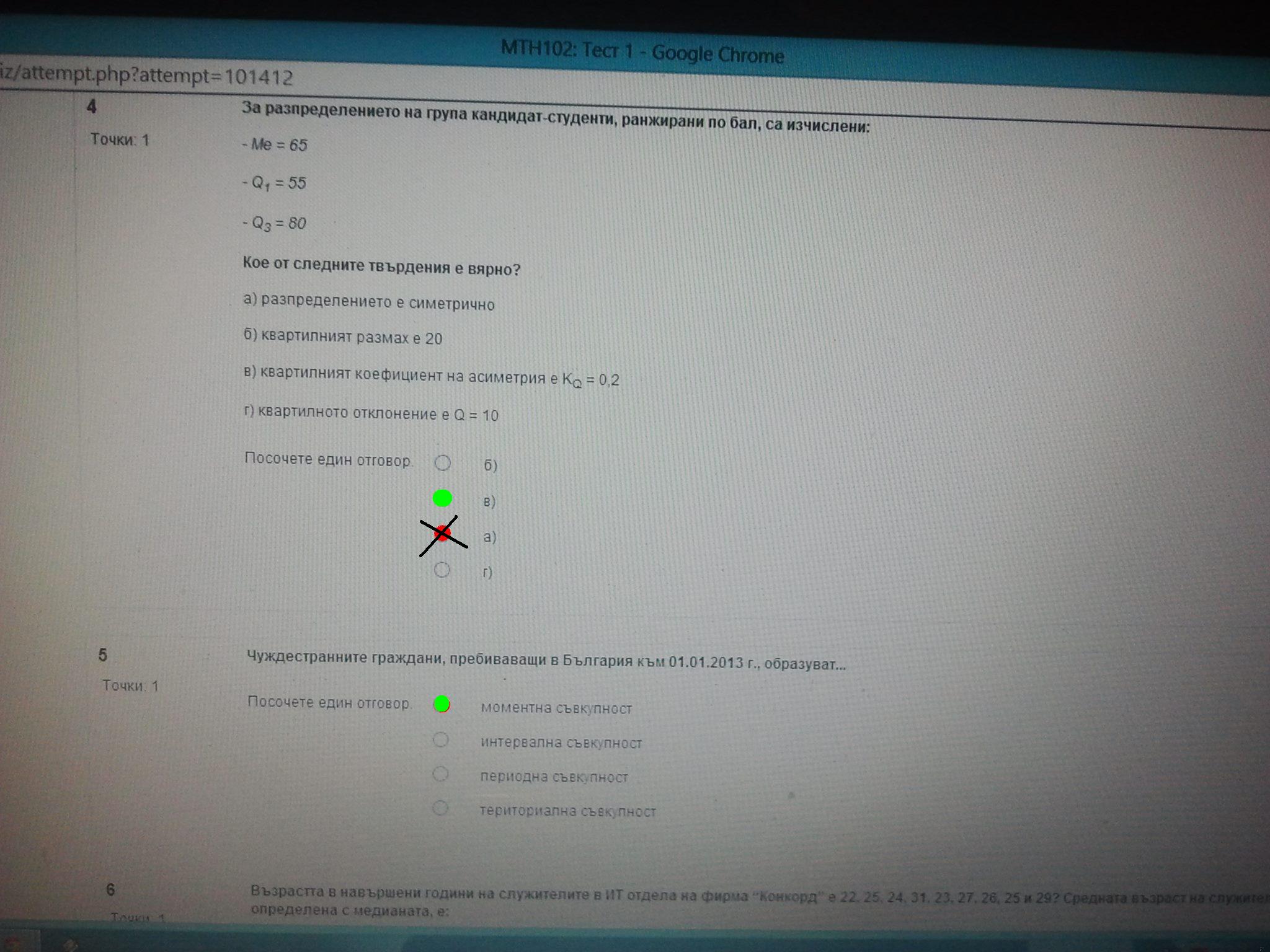 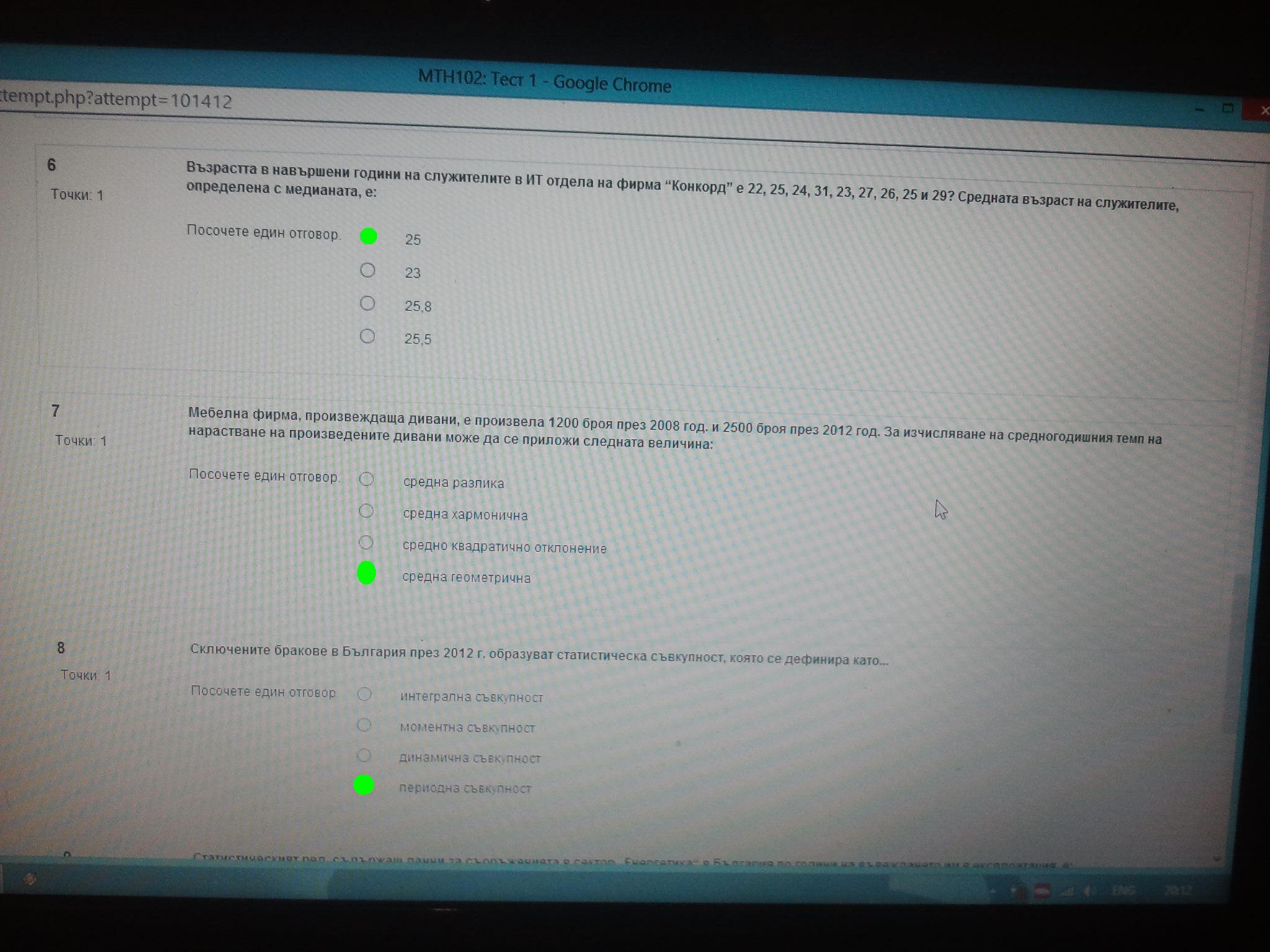 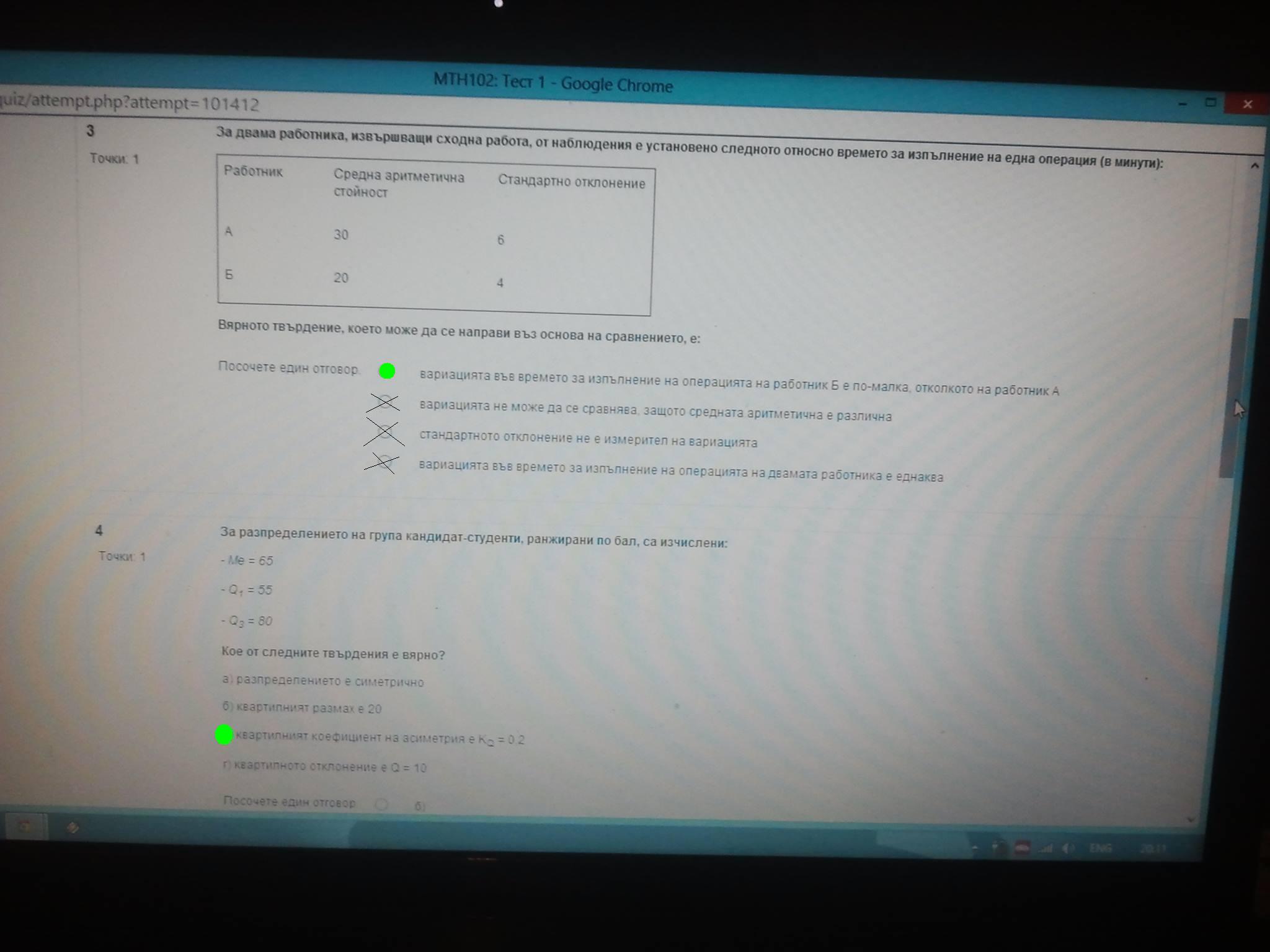 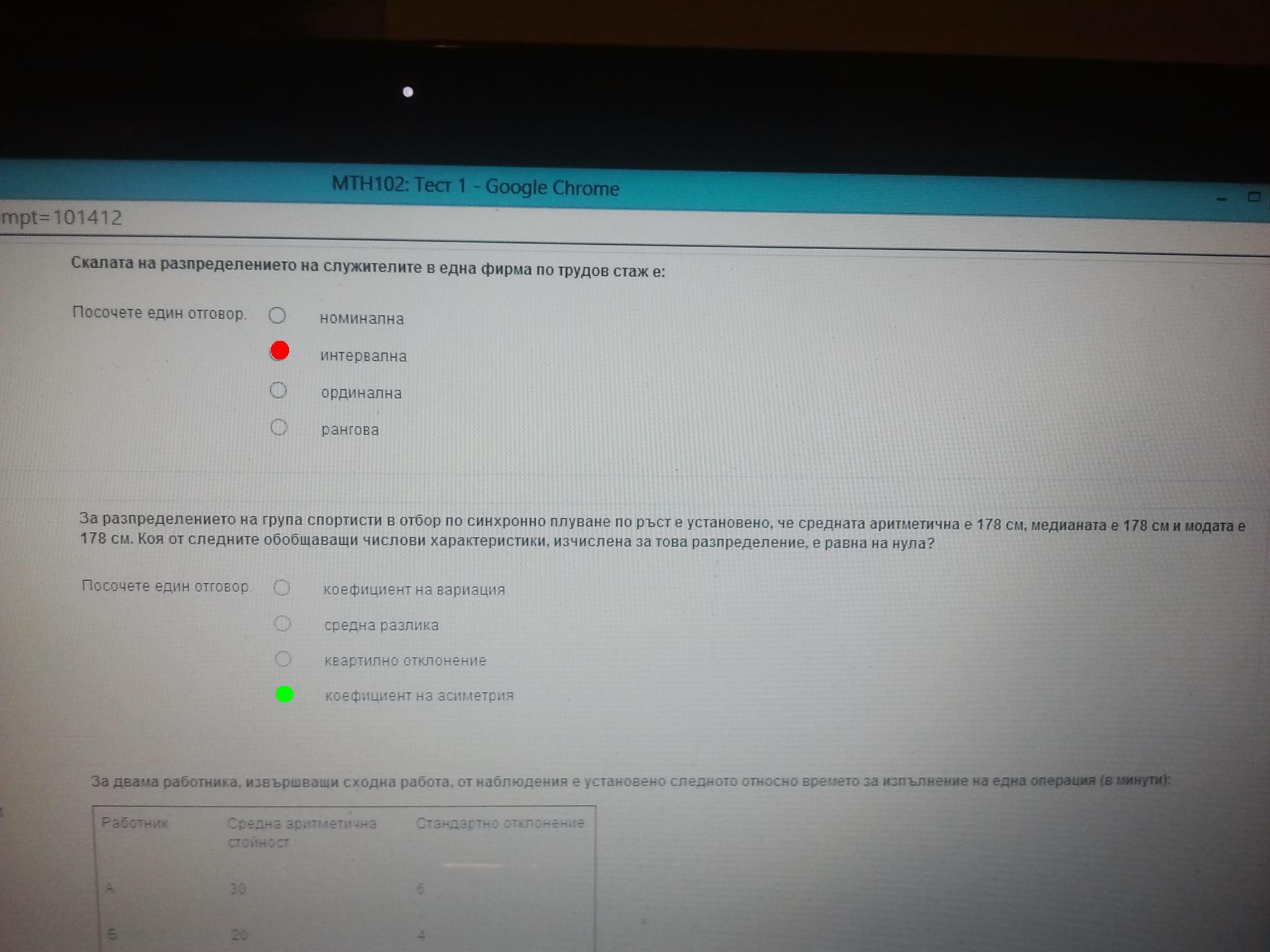 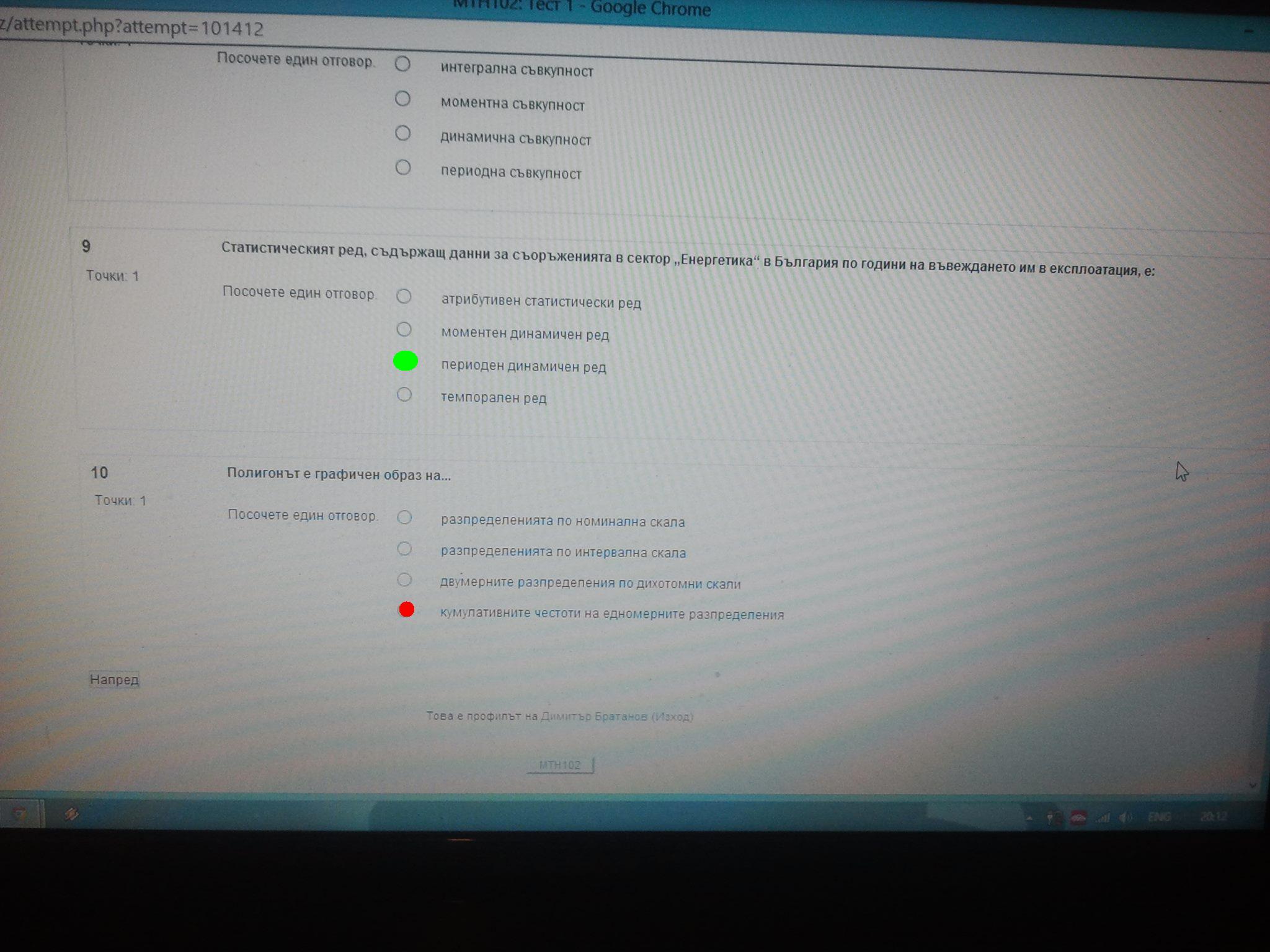 1Ако алтернативната хипотеза гласи, че Н1:Р1 е различно от Р2, критичната област: е двустранна2Ако едно разпределение има средна аритметична х=240 , медиана Ме = 300 и мода Мо=420,разпределението е ? –умерено асиметрично с отрицателна асиметрия3Ако коефициента е R2 = 36%, коефициента на корелация е: 0,364Ако коефициента на корелация между два признака е r= - 0.19 това означава: Зависимостта е слаба и обратно пропорционална5Ако коефициентът на корелация е r=-1.00, това означава, че: На по-големите значения на единия признак съответстват по-малки значения на други6Ако при две различни значения на признака се наблюдават еднакви честоти, но по-големи от останалите честоти, разпределението е : бимодално7Ако при моделиране на зависимости има конкуриращи се функции,за адекватен се приема този модел,при който ? –Sy = E (y-y2)  = mimimum  N8Ако размера на извадката се увеличи 95% от доверителен интервал: Ще стане по-малък9Ако размерът на извадката се увеличи,95-процентният доверителен интервал относно средната в генералната съвкупност (при равни други условия) ? – ще стане по-малък 10Ако се проверява хипотеза относно разликата между дисперсиите на доходите на градските и селските домакинства проложим е: Ф-Критерият със степени на свобода11Ако стандартната грешка на средното потребление на мляко на човек от населението,изчислено въз основа на случайна извадка при възвратен подбор, е 5литра, максималната грешка при доверителна вероятност е 0,95 е? – 9,80 литра 12В агрегатна формула на индекса на цените на Пааше теглата са ? – количествата от индексирания период 13В една търговска фирма е направен анализ на зависимостта на реализираните приходи от отделните филиали за определен период и разходите им за реклама. Съставено е уравнението у=1200 + 12x (в хил.лева) Числото 12 хил.лева . . . – показва,че разликата (изменението) в разходите за реклама с 1 000лв, обуславя разлика(изменение) в приходите с 12 хил.лева14В маркетингово проучване е поставен въпрос относно предпочитания цвят на автомобила, който анкетираните биха си купили. Коя средна величина е подходяща за обобщаване на предпочитанията? -мода15Въз основа на данни за продажбата на употребявани автомобили на местния пазар е анализирана зависимостта м/у пробега на автомобилите и тяхната продажна цена.Изчислено е регресионно уп-ние. У= 6,553-0,312х.Извода е : Регресионния модел обяснява 31,2% от вариацията в продажните цени16Въз основа на данни на група турс. фирми е анализирана зависимостта между печалба и разходи за реклама . Изчисленият коеф. на корелация е 0.70 от това следва, че: 49% от вариацията от печалбата се обяснява с вариация с разходи за реклама17Въз основа на данните за продажбите на една фирма през периода 1998-2006г. (млн.лв) е изчислен трендов модел ŷ=23+2,5t. Може да се направи изводът, че.... Продажбите имат средногодишно увеличение с 2,5 млн.лв.18Диференчният метод ( измерване на зависимостта м/у последователните разлики) се прилага при: Измерване на зависимости при динамични редове за елиминиране на автокорелацията19За проверка на коя нулева хипотеза при дисперсионния анализ се прилага F-критерия? – Но = х1 = х2 = х320Зависимостта на продажната цена на автомобилите в хил. лв. от тяхната възраст в години е оценена въз основа на случайна извадка от 100 автомобила от даден модел. Зависимостта е изразена чрез регресионния модел Y = 12,8 - 1,250 x Въз основа на този модел може да се направи следния извод:Всяка година на остаряване на автомобила неговата цена намалява 1250 лв.21Изчислен е коефициент на корелацията между разходите на домакинствата за хранителни стоки и паричните доходи на домакинствата, който има стойност r=0,7. Коефициентът на детерминацията в този случай показва, че:49% от различията /вариацията/ в разходите на хранителни стоки се дължат на..22Интегралният коефициент   Kr = 1 -     2    I 1+kE v2j  служи за измерване на? -     сравнителна неравномерност на структорите23Кое от следните твърдения не е вярно : При асиметрично разпределение с ляво изтеглено рамо третият квартил се намира на по-голямо разстояние от медианата, отколкото първия квартил.24Коефициент на корелация, равен на -0,70,показва че ? – коефициентът на детерминация е 49% 25Коефициентът на вариация в разпределението на група фирми по реализирани печалби е 18%,а коефициентът на вариация по брой на служителите в тях е 29% . Това показва,че ? – има по-малка вариация в разпределението по продажби,отколкото в резпределението по брой служители26Коефициентът на единична линейна корелация по метода на нормираните отклонения"Метод на Браве" може да се изчисли ако двата признака са преставени на следната скала: Ординална27Коефициентът на корелация на ранговете на Спирман се прилага,когато признаците са представени на: Рангова28Коефициентът на корелация при Кендал се прилага: При ренгенови скали, когато са дадени повече от 2 реда рангове29Маркетингова агенция проучва мнението на потребителите относно нова услуга за комплекстно почистване на дома. Анкетирани са 874 сем. от цялата страна(случайна извадка с гнездов подбор) и 30% от тях са отговорили че одобряват тази услуга. Интервалната оценка относно дела на семействата, генералната съвкупност, който одобряват нова услуга с доверителна вероятност 99%(в цели числа) е: от 26% до 34%30Моментния коефициент на асиметрия се изчислява като отношение :На третия централен момент към стандартното отклонение на трета степен31Мощността на критерии при проверка на хипотези е: Вероятността да се отхвърли невярна нулева хипотеза32Наблюдавани са 10 фирми,които се разделят по размер на месечният оборот през април 2009г.,както е показано в таблицата.Какъв е средномесечният оборот на 10-те фирми?    Оборот в хил.лева       2     3     4     5      6     /  Брой на фирмите         1     3     3     2      1     /   х = 3,9хил.лева33Направена е анонимна анкета сред служителите на една фирма обхванала 56 мъже и 44 жени. Установено е че 30% от мъжете и 40% от жените не са доволни от съществуващите условия на труд. Останалите са отговорили че условията ги удовлетворяват. За измерване на зависимостта на дадените отговори от пола на работниците може да се приложи: Коефициента.. на Пирсън34Направено е изследване за проверка на хипотеза, че концентрацията на производство в един промишлен отрасъл влияе върху равнището на рентабилността. Въз основа на независими извадки от три групи предпирятия - малки, среди, големи е установено емпирично F=4,2, а табличното при алфа = 0,05 е Ft=2.05.От това следва: с 5% риск за грешка се приема хипотеза..35Подходяща диаграма за изобразяване м/у два признака,представени на интервалната скала, е : корелационна диаграма36Половината от ширината на доверителния  интервал относно средната в генералната съвкупност е равна на ? – максималната грешка 37При анализ на дейността на 50 фирми е изчислен коефициентът на корелация между печалбата и разходите за маркетинг r = 0.70. Следователно коефициентът на детерминация е ? -  0,49 или 49%38При анализ на зависимостта между производителността на труда и печалбата на група производствени предприятия е изчиаслен коефициент на детерминация r2= 0,64 Въз основа на това може да се нарпави изводът че: Коеф. на корелация е 0,64 и това показва значителна зависимост39При анализ на рапределението на заетите лица във фима “Прогрес” по размер на работната заплата през септември 2004 са изчислени средната аритметична x = 370лв и медианата Ме = 380лв. При положение,че разпределението е умерено асиметрично,модата е ? – Мо= 400лв40При анализа на едномерно емперично разпределение са изчислени : средно аритметично х =600, медиана Ме = 500 и мода Мо = 300. Сравняването на Трите средни дава основание да се заключи, че разпределението е : Умерено асиметрично с положителна асиметрия.41При две дихотомни(бинарни) скали зависимостта може да се измери с : коефициента на контингенцията на Пирсън42При измерване на зависимости между признаци, единия от които е представен на дихотомна, а другия на интервална скала, може да се използва: точково-бисериалният коефициент на Пирсън43При проверка на хипотеза относно разликата между две средно на две извадки,една от който е с размер 14 единици,а другата – с 13 единици,степените на свобода на  t-критерия са ? – 2544При проверка на хипотеза относно разликата между средните на две извадки, едната от които е с размер 20 единици, а другата - 25 единици, степените на свобода на t-критерия са: 545При разпределение на служителите на една фирма по признака “Степен на завършеното образование “ се прилага ? – ординална скала 46При разпределението на студентите от втори курс по оценки,получени на изпита по Бизнес Статистика,скалата е ? – ординална 47При симетрично разпределение : х = Ме = Мо48При статистическото наблюдение на родените деца в България през месец януари 2010 г.статистическата съвкупност е:периодна 49Публикация в известно списание твърди, че половината от работещите европейци биха предпочели да получат 100 Евро вместо 1 свободен ден. Твърдението се основава на проведено изследване, в което 593 от 1040 души са отговорили, че предпочитат 100 Евро вместо 1 свободен ден. Доверителният интервал, който съдържа относителният дял на работещите европейци които предпочитата да получат 100 Евро вместо 1 свободен ден с вероятност 95% е: от 54% до 57%50Равнище на значимост алфа=5.05 при проверка на хипотези означава: Че съществува риск, ако се направят 100 проверки, при 5 от тях да се допусне грешка51Разпределението на група младежи по ръст е нормално със средна 172 см и стандартно отклонение 5 см. Вероятността случайно избран младеж да има ръст между 172 и 174 е: 15,54%52Разпределението по даден вариационен признак е умерено асиметрично със средна аритметична х = 6000 и медиана Ме = 6100. Следва че модата е : Мо = 630053Резултатите от наблюдението на извадка от опитни машинописки показва, че средната скорост на писане е 87 думи в минута (средна аритметична ) и 73 думи в минута( медиана) , Стандартното отклонение е 16,9 думи в минута. Коефициентът на асиметрия е? - +2,5 54Резултатите от първия семестър на обучение....че 50% от тях имат бал от 65-85 по 100 бална система. Установено е също така ,че разпределението им по успех е симетрично. Средният успех на студентите, измерен смедианата в бални точки е: 7555Стандартното нормално разпределение има: Симетрична крива, математическо очакване 0 и дисперсия 156Статистическият ред, съдържащ данни за размера на брутния вътрешен продукт на България по години за периода 1990-2010 г., е: Периоден  динамичен ред57Хистограмата е Графичен образ на: подходяща  при  нееднакви  по  ширина  групови интервали. поставени един до друг правоъгълници, чиито основи съответстват  на  ширините  на  груповите интервали, а височините - на честотите.58Цените (в долари) на даден вид акции при затваряне на борсата през последната седмица са били : 61,5; 62; 61.25; 60.875; и 61.5 .Размахат на жариацията е : 1.12559Частичните регресионни коефициенти, изчислени в едно уравнение на множествена регресия, измерват:силата на зависимостта м/у резултативния признак и съответните фактурни признаци60Частните регресионни коефициенти изчислени в едно уравнение на множествена регресия измерват: Силата на зависимостта м/у резултативния признак61Чуждестранни граждани, завършили висше образование в България през периода 2010-2011 г. са : периодна съвкупност